Ο Κύκλωπας        Ένα από τα πλάσματα που μου έκανε εντύπωση  από την μυθολογία είναι οι Κύκλωπες. Οι Κύκλωπες είναι κάποια πλάσματα με ένα μάτι στο μέτωπο. Οι Κύκλωπες έχουν σχέση με την Μυθολογία γιατί ο Κύκλωπας Πολύφημος ήταν στην Οδύσσεια.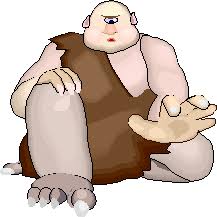 